Anlage 3 Finanzierungsplan zum Antrag an den Ehe- und Familienfonds des Erzbistums Köln 2024Antragsteller:	Maßnahme/ Beratungsaktivität:	Hiermit bestätigen wir, dass die Gesamtfinanzierung des beim Ehe- und Familienfonds des Erzbistums Köln beantragten Projekts entsprechend des Finanzierungsplans gesichert ist. *___________________________________________________________________Ort, Datum	rechtsverbindliche Unterschrift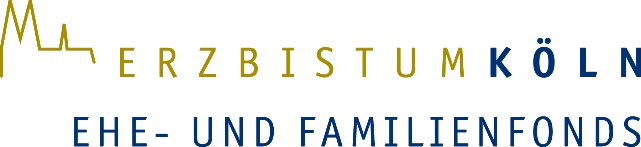 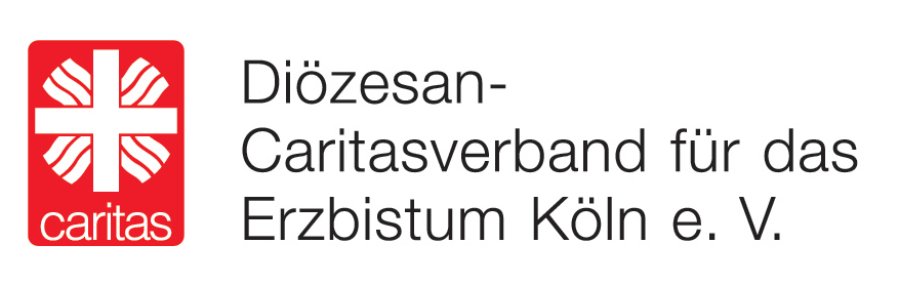 €Anteil %fest zugesagtja / neinBeantragte Mittel Ehe- und Familienfonds (i.d.R. max. 80%)Eigenmittel des TrägersAndere Mittel durch das Erzbistum KölnAndere Mittel durch den Diözesan-Caritasverband für das Erzbistum Köln e.V.Sonstige Drittmittel Gesamtkosten:100 %